ATTACHMENT 2: screener/survey – LCC Form ApprovedOMB Control No. 0910-0810Exp. Date 10/31/2021PROGRAMMER NOTE: FORCE RESPONSES TO ALL SCREENER QUESTIONS.[SCNR_INTRO] Welcome to the Your Voice Now Survey!  The U.S. Food and Drug Administration (FDA) is developing education programs that will improve the health of youth and young adults. ​
To inform these education programs, the FDA is conducting a survey in partnership with RTI International, a non-profit research organization. 
 You are being asked to answer a few questions to see if you are eligible for a study of approximately 750 youth and young adults in the United States per quarter.
 You may only complete this questionnaire one time.
 It will take less than 3 minutes to see if you are eligible. 
 If we determine you are eligible, you will have the opportunity to continue and complete an additional online survey for a $5 electronic gift card as a token of our appreciation.
 You may only take that survey one time and you will only receive one $5 electronic gift card if you complete it. If we find that you have completed the survey more than once, you may not receive a gift card. Once we complete this check, we will send you a $5 electronic gift card to the email address you provide. The gift card will be sent within 1-2 weeks.  
 Your answers to the questions will be kept private to the fullest extent allowable by law and your participation is voluntary.ASK: All respondents[SCNR_ASSENT] Do you agree to participate in this short survey?Yes, I agree to participate in this short surveyNo, I do not want to participate in this short surveyASK: All respondents[EXIT_1] [IF SCNR_ASSENT = 2]Thank you for your time.  ASK: Ask respondents who do not provide assent[FB_TXT] [IF SCNR_ASSENT = YES & RESPONDING FROM FACEBOOK] RTI International, a non-profit research organization, is doing a survey to learn more about people like you. We (“RTI International”) want to make sure that the person who is taking the survey is who they say they are and does not take the survey more than once. Facebook will help us do this by making sure that you have a real Facebook account. This document will explain what kinds of information Facebook or RTI International may learn about you if you click on the “agree” button.When you click on “agree,” you are allowing Facebook and RTI International to collect your email that you use to log in to Facebook and your unique Facebook user id number to make sure that you do not take the survey more than once. The information collected will help Facebook check that you have a real account. If you do not agree to allow Facebook and RTI International to collect this information, you should not take this survey. The information about you that we collect here may be added to other information we have about you. We will protect the information we collect as much as possible. However, since this survey is online, there is still a chance that other people may see some information about you. This is a risk that is part of using the internet. We will do our best to make sure this does not happen.This document (the Authorization Statement) only talks about the information that could be learned about you as part of the process that Facebook uses to make sure that you have a real Facebook account. Facebook will not share any other information about your account with us. It is possible that other people or organizations could also access this information about you.ASK: Respondents who provide informed assent and are responding from Facebook[FB_AUTH] [IF SCNR_ASSENT = YES & RESPONDING FROM FACEBOOK]Please click the link to read the Authorization Statement to learn more about how Facebook and others may use the information that is collected. Facebook Authorization StatementI have read the Authorization Statement and agree to provide my Facebook information for such purposes.I decline to provide my information for such purposesASK: All respondents[EXIT_2] [IF FB_AUTH = 2]Thank you for your time.  ASK: Respondents who do not agree to allow Facebook to collect information for account verification[IG_TXT] [IF SCNR_ASSENT = YES & RESPONDING FROM INSTAGRAM]RTI International, a non-profit research organization, is doing a survey to learn more about people like you. We (“RTI International”) want to make sure that the person who is taking the survey is who they say they are and does not take the survey more than once. Instagram will help us do this by making sure that you have a real Instagram account. This document will explain what kinds of information Instagram or RTI International may learn about you if you click on the “agree” button.When you click on “agree,” you are allowing Instagram and RTI International to collect your email that you use to log in to Instagram and your unique Instagram user id number to make sure that you do not take the survey more than once. The information collected will help Instagram check that you have a real account. If you do not agree to allow Instagram and RTI International to collect this information, you should not take this survey. The information about you that we collect here may be added to other information we have about you. We will protect the information we collect as much as possible. However, since this survey is online, there is still a chance that other people may see some information about you. This is a risk that is part of using the internet. We will do our best to make sure this does not happen.This document (the Authorization Statement) only talks about the information that could be learned about you as part of the process that Instagram uses to make sure that you have a real Instagram account. Instagram will not share any other information about your account with us. It is possible that other people or organizations could also access this information about you.ASK: Respondents who provide informed assent and are responding from Instagram[IG_AUTH] [IF SCNR_ASSENT = YES & RESPONDING FROM INSTAGRAM]Please click the link to read the Authorization Statement to learn more about how Instagram and others may use the information that is collected. Instagram Authorization StatementI have read the Authorization Statement and agree to provide my Instagram information for such purposes.I decline to provide my information for such purposesASK: All respondents[EXIT_3] [IF IG_AUTH = 2]Thank you for your time.  ASK: Respondents who do not agree to allow Instagram to collect information for account verification[LAND] [IF R IS ON MOBILE DEVICE] It looks like you are viewing this survey on a mobile device. This survey works best in landscape mode. Taking the survey on a mobile device might take longer.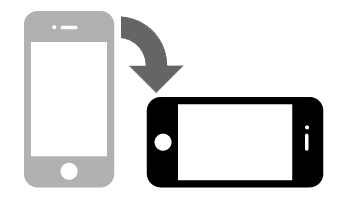 NEXTASK: All respondents who access the survey via a mobile device.[PRIV]	Please make sure that you can answer the questions in private where no one can see your answers.NextASK: All respondents[DRIV]	Do not answer the questions while driving.  NextASK: All respondents[SCNR_INTRO2] [IF FB_AUTH = 1 OR IG_AUTH = 1] The first part of the survey asks a couple general questions about yourself.  ASK: Respondents who agree to FB or IG authorization[AGE] How old are you?_____________years old [RANGE: 5-100]99. Prefer not to answerASK: All respondents[GENDER] What sex were you assigned at birth, on your original birth certificate?FemaleMaleDon’t know99. Prefer not to answerASK: All Respondents[GENDER_IDENTITY]Do you currently describe yourself as male, female or transgender?FemaleMaleTransgenderNone of thesePrefer not to answerASK: All Respondents[HISPANIC]Are you Hispanic, Latino/a, or of Spanish origin? YesNoPrefer not to answerASK:  All Respondents[RACE]What race or races do you consider yourself to be? (You can choose one answer or more than one answer.)American Indian or Alaska NativeAsianBlack or African AmericanNative Hawaiian or Other Pacific IslanderWhiteOther (please specify_____________)Prefer not to answerASK:  All Respondents[MEDIA_USE]Next, we’d like to ask you about your use of TV and other media. What electronic device do you use most often to watch TV shows or movies?TVComputer (laptop or desktop)Tablet (iPad or Android)Smartphone (iPhone or Android)I don’t watch TV shows or moviesPrefer not to answerASK: All respondents[MEDIA_USE2]On an average day, how much time do you spend watching TV or videos on a television, computer, tablet, or smartphone?None Less than 1 hour1 to 3 hoursMore than 3 hours[SOCIAL_MED] About how often do you visit social media sites, such as Facebook, Twitter, Tumblr, YouTube, Instagram, Pinterest, TikTok, or Snapchat? More than once a dayAbout once a day3-5 days a week1-2 days a weekEvery few weeks or lessI do not have a social media accountASK: All respondents[CIG_HEARD]	The next questions are about cigarillos, filtered cigars, and traditional cigars. These products go by lots of different names, so please use these descriptions and photos to understand what they are. Some common brands of Cigarillos and filtered cigars are Black & Mild, Swisher Sweets, Dutch Masters, Phillies Blunts, Zig Zag, Prime Time, Game cigars and Cheyenne [note: example brands to be updated before fielding based on focus group data]. Cigarillos and filtered cigars contain tightly rolled tobacco that is wrapped in a tobacco leaf and are are usually brown. Some are the same size as cigarettes, and some come with filters or with plastic or wooden tips.  [SHOW IMAGES OF CIGARILLOS AND FILTERED CIGARS]Traditional cigars are larger than cigarillos and filtered cigars. Some common brands of cigars include Macanudo, Romeo y Julieta, Arturo Fuente, and Cohiba, but there are many others.[SHOW GENERIC IMAGE OF TRADITIONAL CIGARS] These products can be used with or without marijuana added. For the purposes of this survey, please think about these products without marijuana, unless specified. Have you ever seen or heard of a cigarillo, filtered cigar or traditional cigar before this study?[SHOW GENERIC IMAGE OF TRADITIONAL CIGARS, CIGARILLOS AND FILTERED CIGARS]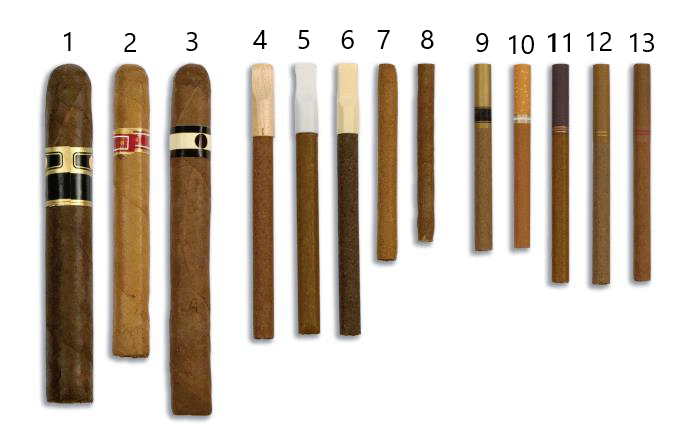 YesNo DON'T KNOW Prefer not to answerAsk: All respondentsIf No: skip to [CIG_SUSCEPT] [CIG_EVER]Have you ever smoked a traditional cigar, cigarillo, or filtered cigar, even one or two puffs?[SHOW GENERIC IMAGE OF TRADITIONAL CIGARS, CIGARILLOS AND FILTERED CIGARS]YesNo DON'T KNOW Prefer not to answerIf No: skip to [CIG_SUSCEPT] [CIG_TYPE]Which type of product have you ever smoked? Choose all that apply [note: example brands to be updated before fielding based on focus group data]Traditional cigars like Macanudo, Romeo y Julieta, Arturo Fuente, Cohiba, or othersCigarillos like Black & Mild, Swisher Sweets, Dutch Masters, Phillies Blunts, Zig Zag, or othersFiltered cigars like CheyenneDON'T KNOWPrefer not to answer[LCC_TYPE]Which of the following kinds of cigarillos or filtered cigars have you ever smoked? Choose all that apply.The kind…[SHOW GENERIC IMAGE OF CIGARILLOS WITH TIPS, FILTERED CIGARS, AND CIGARILLOSWITHOUT TIPS]With a plastic or wooden tip With a filter (like a cigarette filter)Without a tip or filterDon’t know Prefer not to answerASK: Respondents who have ever smoked cigarillos or filtered cigars[CIG_SUSCEPT] Thinking about the future…ASK: All respondents[CIG_CURIOUS] [IF CIG_HEARD = 2-4]	Have you ever been curious about smoking cigarillos or filtered cigars?Definitely yesProbably yesProbably notDefinitely notPrefer not to answerASK: Respondents who have never smoked cigarillos or filtered cigars (or PNTA)[VAPE_USE]The next question is about vaping products or vapes. You may also know them as JUUL, e-cigarettes, vape pens, Suorin, or mods. Some look like cigarettes, and others look like small boxes, pens, or pipes.Please do NOT include vaping marijuana when answering this questions.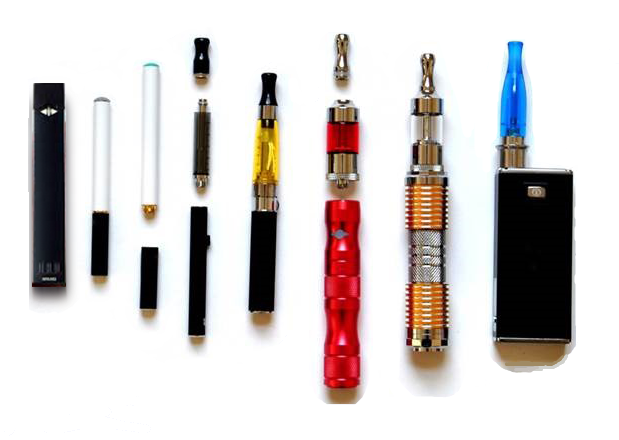 	Have you ever tried vaping, even one time?YesNoPrefer not to answerASK: All respondents.[STATE] What state do you live in?[PROGRAMMER note:  INCLUDE DROP DOWN LIST OF 50 STATES & WASHINGTON DC.  INCLUDE AN OPTION for ‘I don’t live in the United States’. SHOULD APPEAR FIRST IN DROP DOWN. INCLUDE AN OPTION FOR 99. Prefer not to answer. SHOULD APPEAR LAST IN DROP DOWN.]ASK: All respondents[DOB] What is your date of birth?Please use the following format (MM/DD/YYYY)____/______/_______99. Prefer not to answerASK: All respondents[EMAIL] Please enter your email address: _____________________ [OPEN TEXT]	99. Prefer not to answerThe email address you provide is used only for the purposes of this survey and will not be sold or shared.ASK: All respondents[EMAIL_VER] [IF EMAIL ≠ 99][PROGRAMMER NOTE:  VERIFY EMAIL FORMAT AND THAT BOTH EMAIL ADDRESSES MATCH. Verify that this email was not used IN THE PAST 6 MONTHS.]Please verify your email address: _____________________ 99. Prefer not to answerASK: Respondents who provide an email address in EMAIL[CHECKPOINT, INCLUDE IF:15-24 years old based on age provided15-24 years old BASED ON DOBSTATE ≠ I DON’T LIVE IN THE US AND ≠ 99Age provided and age calculated by DOB must matchProvided a valid email address (EMAIL ≠ 99 AND EMAIL_VER = 1) LCC_USE = 1 ORLCC_SUSCEPT A, B, OR C ≠ 4 and ≠ 99]HISPANIC = 2-5 OR RACE = 3[THANK_YOU] [IF FAIL CHECKPOINT CRITERIA]Thank you for taking the time to take our eligibility screener. Unfortunately, based on your responses, you do not qualify to participate in our survey.  [EXIT]OMB No: 0910-0810				           	Expiration Date: 10/31/2021Paperwork Reduction Act Statement:  The public reporting burden for this collection of information has been estimated to average 2.5 minutes per response. Send comments regarding this burden estimate or any other aspects of this collection of information, including suggestions for reducing burden to PRAStaff@fda.hhs.gov.ASK: Participants who fail the inclusion criteria[CONTINUE] [IF PASS CHECKPOINT CRITERIA] You are invited to complete our web survey for a $5 electronic gift card. The survey will take about 15 minutes. Please click the “Next” button to continue and take the survey now. NextOMB No: 0910-0810				           	Expiration Date: 10/31/2021Paperwork Reduction Act Statement:  The public reporting burden for this collection of information has been estimated to average 2.5 minutes per response. Send comments regarding this burden estimate or any other aspects of this collection of information, including suggestions for reducing burden to PRAStaff@fda.hhs.gov.ASK: Respondents who pass the inclusion criteriaMONTHLY MONITORING STUDY LCC INSTRUMENT 1[CONSENT]	[IF SCREENER AGE ≥ 18]		[ATTACHMENT X. MONTHLY MONITORING STUDY CONSENT FORM]ASK: All respondents who are 18 years old or older[ASSENT]	[IF SCREENER AGE < 18]		[ATTACHMENT X. MONTHLY MONITORING STUDY ASSENT FORM]ASK: All respondents who are 15 to 17 years old[CONSENTREF] [IF CONSENT = 2 OR ASSENT = 2][PROGRAMMER: CODE AS REFUSAL]		Thank you for your time.ASK: Respondents who refuse to provide consent or assent.SECTION A: TOBACCO USE BEHAVIOR[A_INTRO]       This section asks about your experiences with tobacco products.NextASK: All respondents[A1]	Have you ever tried cigarette smoking, even one or two puffs?YesNoPrefer not to answerASK: All respondents[A2]	[IF A1=1 OR 99]	During the past 30 days, on how many days did you smoke cigarettes?0 days1 or 2 days3 to 5 days6 to 9 days10 to 19 days20 to 29 daysAll 30 daysPrefer not to answerASK: Respondents who ever tried cigarette smoking, even one or two puffs, or preferred not to answer whether they ever tried cigarette smoking. [A3]	[IF A1=1 OR 99]	About how many cigarettes have you smoked in your entire life? Your best guess is fine. 0 cigarettes1 or more puffs but never a whole cigarette1 cigarette2 to 5 cigarettes6 to 15 cigarettes (about ½ a pack total)16 to 25 cigarettes (about 1 pack total)26 to 99 cigarettes (more than 1 pack, but less than 5 packs)100 or more cigarettes (5 or more packs)Prefer not to answerASK: Respondents who ever tried cigarette smoking, even one or two puffs, or preferred not to answer whether they ever tried cigarette smoking.COGNITIVE ASSESSMENTWe are now going to ask you some questions about tobacco products. [A4]	 Below is an image of different types of tobacco products. Looking at this image, as best you can tell, are there products in the image you do not recognize? If so, which ones are unfamiliar? 	[insert image with numbered cigars, cigarillos, little cigars][note: example images to be updated 	before fielding based on focus group data]Select all that apply:12345678910111213____  99. Prefer not to answer ASK: All respondents[A5] 	What do you call the tobacco products pictured here? [show picture of filtered cigars] 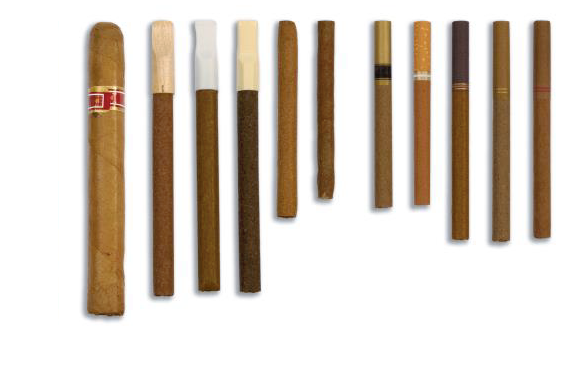 _________ [OPEN TEXT]99. Prefer not to answerASK: All respondents[A6]	 What do you call the tobacco products pictured here? [show picture of cigarillos] 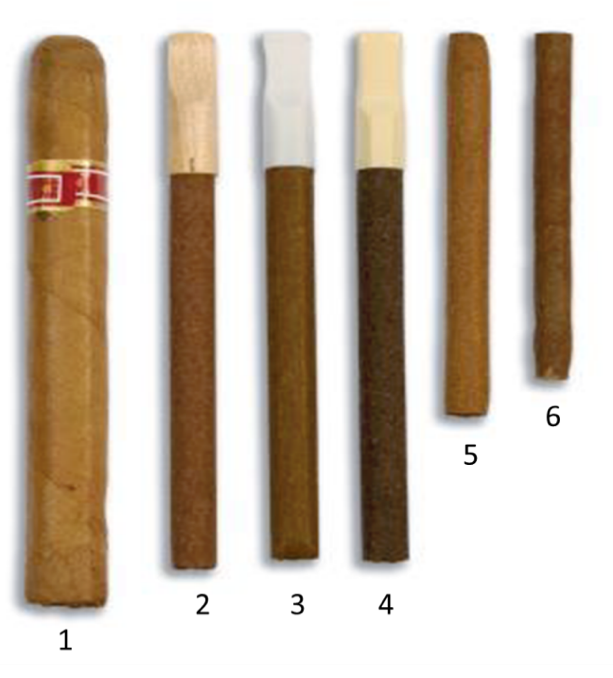 1_________ [OPEN TEXT]2 - 4 _______[OPEN TEXT]5 & 6______[OPEN TEXT]99. Prefer not to answerASK: All respondents[A7]Have you ever used any of the products pictured here? [insert full array of cigarillos and filtered cigars]ASK: All respondents[A8]	When you were thinking about whether you have ever smoked the items pictured, did you include smoking marijuana in a cigar wrapper, also called smoking a blunt? YesNoDon’t knowPrefer not to answerASK: Respondents who reported ever smoking cigarillos or filtered cigars in previous item [A9] 	Is there anything confusing about the term “cigarillo or filtered cigar”? _________ [OPEN TEXT]99. Prefer not to answerASK: All respondents[A10]Does “cigarillo” mean the same thing as “filtered cigar” to you? _________ [OPEN TEXT]99. Prefer not to answerASK: All respondentsLCC USE[A11]	The next questions are about cigarillos, filtered cigars, and traditional cigars. These products go by lots of different names, so please use these descriptions and photos to understand what they are. Some common brands of cigarillos and filtered cigars are Black & Mild, Swisher Sweets, Dutch Masters, Phillies Blunts, Zig Zag, Prime Time, Game cigars and Cheyenne [Note: brands to be updated based on focus group data before fielding].Cigarillos and filtered cigars contain tightly rolled tobacco that is wrapped in a tobacco leaf and are usually brown. Some are the same size as cigarettes, and some come with filters or with plastic or wooden tips. [SHOW GENERIC IMAGES OF CIGARILLOS AND FILTERED CIGARS]Traditional cigars are larger than cigarillos and filtered cigars. Some common brands of cigars include Macanudo, Romeo y Julieta, Arturo Fuente, and Cohiba, but there are many others.[SHOW GENERIC IMAGE OF TRADITIONAL CIGARS] These products can be used with or without marijuana added. For example, some people smoke marijuana in a cigar wrapper, also called smoking a blunt. For the purposes of this survey, please think about cigarillos and filtered cigars without marijuana, unless specified.  In the past 12 months, have you smoked a traditional cigar, cigarillo, or filtered cigar, even one or twopuffs?YesNoDon’t knowPrefer not to answerASK: All respondents[A12]   [IF A11 = 1 OR 99] 	Which type of cigar have you smoked in the past 12 months? [note: example brands to be updated 	before fielding based on focus group data]Traditional cigars like Macanudo, Romeo y Julieta, Arturo Fuente,Cohiba, or othersCigarillos like Black & Mild, Swisher Sweets, Dutch Masters, Phillies Blunts, Zig Zag, or othersFiltered cigars like Cheyenne, or othersDon’t knowPrefer not to answerASK: Respondents who have smoked a traditional cigar, cigarillo, or filtered cigar in the past 12 months[A13]	[IF A12 = 2 OR 3 OR 99]	Which of the following kinds of cigarillos or filtered cigars have you smoked in the past 12 months? Choose all that apply.	The kind…[SHOW GENERIC IMAGE OF CIGARILLOS WITH TIPS, FILTERED CIGARS, AND CIGARILLOSWITHOUT TIPS]With a plastic or wooden tip With a filter (like a cigarette filter)Without a tip or filterDon’t know Prefer not to answerASK: Respondents who have smoked cigarillos in the past 12 months[A14] 	[IF A12 = 2 OR 3 OR 99]When did you last smoke a cigarillo or filtered cigar, even one or two puffs?Earlier todayNot today but sometime during the past 7 daysNot during the past 7 days but sometime during the past 30 daysNot during the past 30 days but sometime during the past 6 monthsNot during the past 6 months but sometime in the past year1 to 4 years ago5 or more years agoDon’t knowPrefer not to answerASK: Respondents who have smoked cigarillos or filtered cigars in the past 12 months [A15]	[IF A14=1-7 OR 99] During the past 30 days, on how many days did you smoke cigarillos or filtered cigars?__________ [0-30 Days]Prefer not to answerASK: Respondents who reported ever smoking cigarillos or filtered cigars or did not answer the question about ever smoking cigarillos or filtered cigars[A16] [IF A12 = 2 OR 3 OR 99]What is your favorite brand of cigarillo or filtered cigar?_________ [OPEN TEXT]99. Prefer not to answerASK: Current LCC users[A17]	[IF A15 = 1-30]On the 	days you smoked cigarillos or filtered cigars, how many did you smoke per day, on average?Less than 1 cigarillo or filtered cigar1 cigarillo or filtered cigar2 to 5 cigarillos or filtered cigars6 to 10 cigarillos or filtered cigars11 to 20 cigarillos or filtered cigarsMore than 20 cigarillos or filtered cigars Don’t knowPrefer not to answerASK: Respondents who smoked LCCs on one or more days in the past 30 days[A18] 	[IF A15 = 1-30] On the days you smoked cigarillos or filtered cigars, did you smoke them alone, in a group, or both?Alone In a groupBoth Don’t knowPrefer not to answerASK: Respondents who smoked LCCs on one or more days in the past 30 days[A19]	[IF A15 = 1-30]When you smoke cigarillos or filtered cigars, how often do you use it for blunts? AlwaysOftenSometimesNeverDon’t knowPrefer not to answerASK: Respondents who smoked LCCs on one or more days in the past 30 days[A20]	[IF A15 = 1-30]When you smoke cigarillos or filtered cigars, how often do you inhale the smoke?AlwaysOftenSometimesNeverDon’t knowPrefer not to answerASK: Respondents who smoked LCCs on one or more days in the past 30 daysNicotine dependence[A21]	Do you want to stop or cut back on how much you smoke cigarillos or filtered cigars? YesNoPrefer not to answerASK: Respondents who smoked LCCs on one or more days in the past 30 days[A22]	How soon do you smoke cigarillos or filtered cigars after getting up? Within 5 minutes5 to 30 minutes 30 to 60 minutesAfter 60 minutesPrefer not to answerASK: Respondents who smoked LCCs on one or more days in the past 30 daysSECTION B:	MARIJUANA[B_INTRO_MJ]       In this section, we’d like to know about your use of different forms of marijuana. A blunt is cigar with the tobacco removed and replaced with marijuana or a blunt wrap filled with marijuana. A spliff is a mix of marijuana and tobacco. NextASK: All respondents[B1] Have you ever smoked marijuana (like a pipe, joint, spliff, or blunt) even one time?YesNoPrefer not to answer	ASK: All respondents.[B2] 	[IF B1 = 1 OR 99] During the past 30 days, on how many days did you smoke marijuana (like a pipe, joint, spliff or blunt)?0 days1 or 2 days3 to 5 days6 to 9 days10 to 19 days20 to 29 days orAll 30 daysPrefer not to answerASK: Respondents who ever tried marijuana.[B3]	[IF B1 = 1 OR 99]During the past 30 days, on how many days did you smoke blunts?0 days1 or 2 days3 to 5 days6 to 9 days10 to 19 days20 to 29 days or All 30 daysPrefer not to answerASK: Respondents who ever tried marijuana SECTION C: CORONAVIRUS[C_INTRO_COVID]	The novel Coronavirus (the virus that causes COVID-19, a new disease with flu-like symptoms) is spreading across the world. NextASK: All respondents[C1]	Have you heard of the coronavirus (COVID-19)?YesNoDon’t KnowPrefer not to answerASK: All respondents[C2]	[IF C1 = 1]Do you think smoking cigarillos or filtered cigars makes it more likely that you will get the coronavirus (COVID-19)?YesNoDon’t KnowPrefer not to answerASK: All respondents[C3]	[IF C1 = 1]Does smoking cigarillos or filtered cigars make coronavirus symptoms worse? YesNoDon’t KnowPrefer not to answerASK: All respondents[C4]	[IF C1 = 1]Are you smoking cigarillos or filtered cigars more, less, or about the same as you did before the coronavirus crisis?Less often than beforeAbout the same as beforeMore often than beforePrefer not to answerASK: All respondents who have heard of Coronavirus and have ever used LCCsSECTION D:	BELIEFS[D_INTRO_BELIEFS] 
In the next set of questions, we will ask about your beliefs related to cigarillos and filtered cigars. These products can be used with or without marijuana added. For example, some people smoke marijuana in a cigar wrapper, also called smoking a blunt. For the purposes of these next questions, though, please think about cigarillos and filtered cigars without marijuana, unless specified.										NEXT[D1]	Imagine that you smoke cigarillos or filtered cigars regularly. What do you think your chances are of having each of the following happen to you if you continue to smoke cigarillos or filtered cigars regularly?ASK: All respondents[D2] Is smoking cigarillos or filtered cigars more harmful, less harmful, or just as harmful as smoking cigarettes? ASK: All respondents[D3] Is smoking cigarillos or filtered cigars more harmful, less harmful, or just as harmful as vaping? ASK: All respondents[D4]Are cigarillos and filtered cigars more addictive, less addictive, or just as addictive as cigarettes? ASK: All respondents[D5]Do you think that unflavored cigarillos or filtered cigars are less harmful, as harmful, or more harmful than flavored cigarillos or filtered cigars (like ones with a fruity, sweet, savory, or alcohol flavor)?ASK: All respondents[D6]How risky is smoking cigarillos or filtered cigars every day?  ASK: All respondents[D7]How risky is smoking cigarillos or filtered cigars occasionally? ASK: All respondents[D8]	The next questions are about the reasons people smoke cigarillos. How important is each reason for you. ASK: Respondents who use cigarillos. [D9]	If I smoke cigarillos I will…ASK: All respondents[D10] The next questions are about the reasons people smoke filtered cigars. How important is each reason for you. ASK: Respondents who currently use filtered cigars.How much do you agree or disagree with the following statements?[D11]	If I smoke filtered cigars I will…ASK: All respondents[D12]	If I smoke blunts (cigars with marijuana added) I will…ASK: All respondents[D13]	ASK: All respondents[D14] ASK: All respondents[D15]Out of every 10 people your age, how many do you think…ASK: All respondents[D16]	[Placeholder for additional belief item]SECTION E: DEMOGRAPHICS AND CLOSING[EDUCATION] What is the highest grade or year of school you have completed?[IF AGE = 15-18: USE THE FOLLOWING RESPONSE OPTIONS] Less than grade 7Grade 8Grade 9Grade 10Grade 11Grade 12Some collegePrefer not to answer[IF AGE = 19-24: USE THE FOLLOWING RESPONSE OPTIONS] 1.   Some high school or less2.   GED3.   High school diploma4.   Some college but no degree5.   Associate degree6.   Bachelor’s degree7.   Master’s degree or higherPrefer not to answer ASK: All respondents[EMPLOYMENT] [IF AGE = 19-24]Which of the following best describes your current status (Please select only one response, your main status now.)?Employed for wagesSelf-employedOut of work StudentUnable to workPrefer not to answerASK: All respondents[VERIFY]Including this one, how many surveys about tobacco have you taken in the past six months?__________ (Range: 1-10)99. Prefer not to answerASK:  All respondents[COMMNT]Thank you for completing the survey.  Please enter any comments that you have about the survey.  ______________________ PROGRAMMER:  PROGRAM OPEN ENDED ITEM WITH 2000 CHARACTER LIMIT.  MAKE ITEM OPTIONAL. NextASK: All respondents[THANKS]To thank you for completing the survey, you will receive an electronic gift card for $5. If you would like to decline receiving this payment, you can select “No” to continue to the next screen.Would you like to receive this gift card?YesNoASK: All respondents[INCENT_EMAIL] [IF THANKS=1]            Please provide the email address you would like to use to receive your gift card.             e-mail__________________________[ALLOW 50 CHARACTERS]            Confirm e-mail___________________[THIS FIELD MUST MATCH ABOVE]ASK: Participants who indicate they would like to receive a gift card.
[CLOSE] Thank you again for your participation. You may now close your browser or navigate away from this page. OMB No: 0910-0810				           	Expiration Date: 10/31/2021Paperwork Reduction Act Statement:  The public reporting burden for this collection of information has been estimated to average 12 minutes per response. Send comments regarding this burden estimate or any other aspects of this collection of information, including suggestions for reducing burden to PRAStaff@fda.hhs.gov.ASK: All respondentsDefinitely YesProbably YesProbably NotDefinitely NotPrefer Not to Answera.Do you think that you will smoke cigarillos or filtered cigars soon?123499b.Do you think you will smoke cigarillos or filtered cigars at any time in the next year?123499c.If one of your best friends were to offer you a cigarillo or filtered cigar would you use it?123499No chance(0)(1)(2)(3)(4)(5)Very good chance(6)I don’t know(98)I do not wish to answer(99)[D1_a] Lung cancer[D1_b] Heart disease[D1_c] Stroke[D1_d] Gum diseaseD2_a. CigarillosD2_b. Filtered cigarsMore harmful than cigarettesLess harmful than cigarettesSameDon’t know99. Prefer not to answerD3_a. CigarillosD3_b. Filtered cigarsMore harmful than vapingLess harmful than vapingSameDon’t know99. Prefer not to answerD4_a. CigarillosD4_b.Filtered cigarsMore addictiveLess addictiveSameDon’t know99. Prefer not to answerD5_a. Unflavored cigarillosD5_b. Unflavored filtered cigarsLess harmful than flavoredAs harmful as flavoredMore harmful than flavoredDon’t know99. Prefer not to answerD6_a. CigarillosD6_b.Filtered cigarsVery risky Somewhat riskyA little riskyNot at all riskyDon’t know99. Prefer not to answerD8_a. CigarillosD8_b.Filtered cigarsVery risky Somewhat riskyA little riskyNot at all riskyDon’t know99. Prefer not to answer1. not important at allSlightly importantmoderately importantvery important5. Extremely important99. Prefer not to answerD8_a. Come in flavors I likeD8_b. Help me feel relaxedD8_c. Give me a good buzzD8_d. Cheaper than cigarettesD8_e. Safer than cigarettesD8_f. My friends use them1. Strongly agreeAgreeDisagree4. Strongly disagreeDon’t know/refusedD9_a. Become addictedD9_b. Be able to stop when I want to D9_c. Expose my brain to nicotineD9_d. Be controlled by smokingnot important at allSlightly importantmoderately importantvery importantExtremely importantD10_a. Come in flavors I likeD10_b. Help me feel relaxedD10_c. Give me a good buzzD10_d. Cheaper than cigarettesD10_e. Safer than cigarettesD10_f. My friends use themStrongly agreeAgreeDisagreeStrongly disagreeDon’t know/refusedD11_a. Become addictedD11_b. Be able to stop when I want to D11_c. Expose my brain to nicotineD11_d. Be controlled by smokingStrongly agreeAgreeDisagreeStrongly disagreeDon’t know/refusedD12_a. Become addictedD12_b. Be able to stop when I want to D12_c. Expose my brain to nicotineD12_d. Be controlled by smokingD13_a. Cigarillo smoke contains nicotineD13_b. Filtered cigar smoke contains nicotineYesNoDon’t know99. Prefer not to answerD14_a. Smoking cigarillos may cause nicotine addictionD14_b. Smoking filtered cigars may cause nicotine addictionStrongly disagreeDisagree Neither agree nor disagree(neutral)AgreeStrongly agreeRadio buttons 1 - 10D16_a. Smoke cigarillos? D16_b. Smoke filtered cigars?D16_c. Smoke blunts?